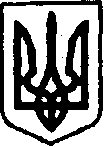 УКРАЇНАКЕГИЧІВСЬКА СЕЛИЩНА РАДАLХІ СЕСІЯ VIII СКЛИКАННЯРІШЕННЯ03  листопада 2023 року                 смт Кегичівка                             № 7944          Про надання попередньої згоди на прийняття                            у комунальну власність Кегичівської селищної територіальної громади шкільних автобусівВраховуючи лист Департаменту науки і освіти Харківської обласної державної (військової) адміністрації від 18 жовтня 2023 року № 01-33/4843 «Про передачу шкільних автобусів», керуючись статтями 4, 10, 25-26, 42, 46, 59 Закону України  «Про місцеве самоврядування в Україні», Кегичівська селищна радаВИРІШИЛА:1. Надати попередню згоду на прийняття із спільної власності територіальних громад сіл, селищ, міст Харківської області у комунальну власність Кегичівської селищної територіальної громади трьох одиниць шкільних автобусів: 2. Контроль за виконанням цього рішення покласти на постійну комісію             з питань бюджету, фінансів, соціально-економічного розвитку та комунальної власності Кегичівської селищної ради (голова комісії Вікторія ЛУЦЕНКО)               та постійну комісію з гуманітарних питань, фізичної культури та спорту, молодіжної політики, охорони здоров’я та соціального захисту населення Кегичівської селищної ради (голова комісії Валентин ЧЕРНІКОВ).Кегичівський селищний голова      оригінал підписано     Антон ДОЦЕНКО№п/пНайменуванняКузовДвигунЦіна з ПДВ,грн1Автобус ATAMAN D093S2Y7BD093S2PB0002700TF6192988000.002Автобус ATAMAN D093S2Y7BD093S2PB0002680TF5292988000.003Автобус ATAMAN D093S2Y7BD093S2PB0002690TF5692988000.00ВСЬОГО:**8964000.00